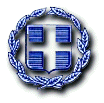 ΥΠΟΥΡΓΕΙΟ ΠΑΙΔΕΙΑΣ ΚΑΙ ΘΡΗΣΚΕΥΜΑΤΩΝ			ΑΝΑΡΤΗΤΕΟ ΣΤΟ ΔΙΑΔΙΚΤΥΟΠΕΡΙΦΕΡΕΙΑΚΗ Δ/ΝΣΗ  Α΄/ΘΜΙΑΣ ΚΑΙ  Β΄/ΘΜΙΑΣ                                               ΕΚΠΑΙΔΕΥΣΗΣ ΚΕΝΤΡΙΚΗΣ ΜΑΚΕΔΟΝΙΑΣΔ/ΝΣΗ Β΄/ΘΜΙΑΣ ΕΚΠ/ΣΗΣ Ν. ΗΜΑΘΙΑΣ	2o ΓΕΛ ΝΑΟΥΣΑΣ ΗΜΑΘΙΑΣ					ΗΜΕΡΟΜΗΝΙΑ: 29-02-2024ΤΕΡΜΑ ΦΙΛΩΤΑ ΚΟΚΚΙΝΟΥ					ΑΡ. ΠΡΩΤΟΚ.:  46ΤΗΛ. 2332027232FAX. 2332025732E-MAIL: ιστότοπος: http://2lyk-naous.ima.sch.grEKΠΑΙΔΕΥΤΙΚΗ ΕΚΔΡΟΜΗ  Α΄ ΤΑΞΗΣ ΣΤΗΝ ΠΕΛΟΠΟΝΝΗΣΟΠΡΟΣΚΛΗΣΗ ΕΚΔΗΛΩΣΗΣ ΕΝΔΙΑΦΕΡΟΝΤΟΣ		Παρακαλούμε να μας αποστείλετε μέχρι την Τρίτη 05/03/2024 και ώρα 13.00, κλειστή -οικονομική προσφορά για την εκδρομή της Α΄ τάξης του Σχολείου μας  στην Πελοπόννησο  με 3 διανυκτερεύσεις. Στην εκδρομή θα λάβουν μέρος  27 μαθητές και 3 συνοδοί καθηγητές.Ζητούμε προσφορά: για τη μετάβαση και διαμονή, οδικώς από την Νάουσα στο Ναύπλιο με διανυκτέρευση την Τετάρτη 3 Απριλίου 2024, μετάβαση και διανυκτέρευση στο Γύθειο την Πέμπτη 4 Απριλίου, μετάβαση και διανυκτέρευση  στην Πάτρα την Παρασκευή 5 Απριλίου. Επιστροφή οδικώς από Πάτρα στη Νάουσα το Σάββατο 6 Απριλίου 2024 (3 διανυκτερεύσεις)   				                                 Στην προσφορά σας να περιλαμβάνεται πρωινό.                Το πρόγραμμα της εκδρομής θα γίνει σε συνεννόηση των συνοδών-καθηγητών με το πρακτορείο που θα αναλάβει την εκδρομή και θα περιλαμβάνει επίσκεψη στην Μονεμβασιά, Αρεόπολη, Μιστρά και αρχαία Ολυμπία.                 Στην κατάθεση της τελικής προσφοράς σας να ληφθούν υπόψη, σύμφωνα με το άρθρο 13 της με αρ. 33120/ΓΔ4/28-02-2017 Υ.Α. (ΦΕΚ 681/τ.Β΄/06-03-2017) τα παρακάτω:Free για τους συνοδούς καθηγητές και διαμονή τους ΥΠΟΧΡΕΩΤΙΚΑ και ΑΔΙΑΠΡΑΓΜΑΤΕΥΤΑ σε ΜΟΝΟΚΛΙΝΑ ΔΩΜΑΤΙΑ.Μαθητές που για λόγους ανωτέρας βίας δεν θα συμμετέχουν στην εκδρομή, δεν θα πληρώσουν ούτε την ελάχιστη αποζημίωση.Υποχρεωτική ασφάλιση όλων των μαθητών και των συνοδών καθηγητών από το πρακτορείο σας.Πρόσθετη ασφάλιση για κάλυψη εξόδων σε περίπτωση ατυχήματος.Χρηματική ρήτρα σε περίπτωση αλλαγής καταλύματος από το συμφωνηθέν ή μαζικών αλλαγών δωματίων.Υποχρέωση του πρακτορείου σας να διαθέτει το ειδικό σήμα λειτουργίας το οποίο θα βρίσκεται σε ισχύ την ημέρα που θα ανοιχτούν οι προσφορές.Λεωφορεία που θα καλύπτουν όλες τις προδιαγραφές ασφαλείας που προβλέπει ο νόμος για σχολικές εκδρομές. Στα λεωφορεία να υπάρχουν πάντα κενές θέσεις για έκτακτα περιστατικά.Στην προσφορά θα πρέπει υποχρεωτικά να καταγράφονται η τελική συνολική τιμή της προσφοράς, και η υποχρεωτική ασφάλιση ευθύνης του διοργανωτή σύμφωνα με την κείμενη νομοθεσία.Όσοι ενδιαφέρονται να λάβουν μέρος στον διαγωνισμό θα πρέπει να υποβάλουν τις προσφορές τους μέχρι Τρίτη 05/03/2024 και ώρα 13.00 αποκλειστικά με έναν από τους παρακάτω τρόπους: 	α. Προσωπικά ή με εκπρόσωπο του πρακτορείου στο σχολείο. 	β. Με συστημένη ταχυδρομική επιστολή που θα απευθύνεται στο σχολείο.	Δε δεχόμαστε αποστολή προσφορών μέσω e-mail ή fax.Οι εκπρόθεσμες προσφορές δεν λαμβάνονται υπόψη, έστω και εάν η καθυστερημένη λήψη οφείλεται στην υπηρεσία αποστολής και λήψης του φακέλου (ταχυδρομείο, διανομείς ή μέσα συγκοινωνίας)Οι προσφορές δεν πρέπει να έχουν ξύσματα, σβησίματα, προσθήκες, διορθώσεις. Εάν υπάρχει στην προσφορά οποιαδήποτε προσθήκη ή διόρθωση, αυτή πρέπει να είναι καθαρογραμμένη ή μονογραμμένη από τον προσφέροντα. Η προσφορά θα απορρίπτεται, εάν σ΄ αυτήν υπάρχουν διορθώσεις που την καθιστούν ασαφή, κατά την κρίση του οργάνου αξιολόγησης των προσφορών. 								                Ο ΔΙΕΥΘΥΝΤΗΣ                                                                                               ΡΙΖΟΣ ΔΗΜΗΤΡΙΟΣ